             7                                           
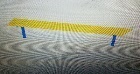    6                                                                                                                                            8     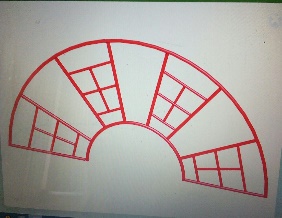 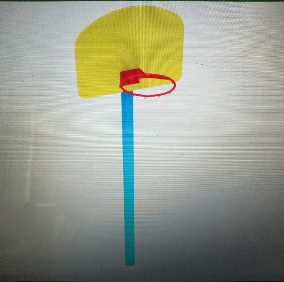 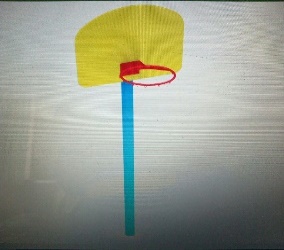                                                                                                                                            9        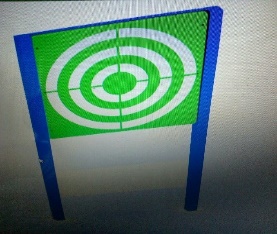 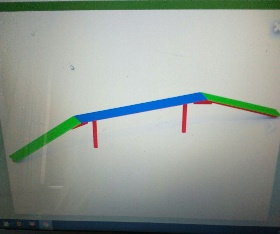 	5                                                                            10    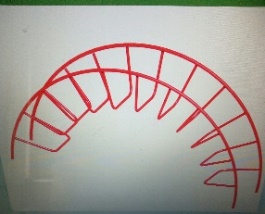 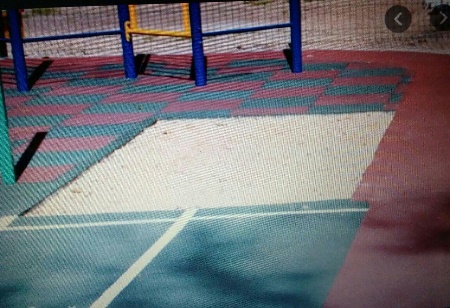 	4	3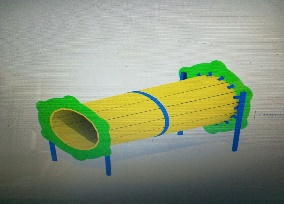                          2	                                         1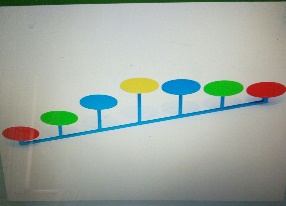 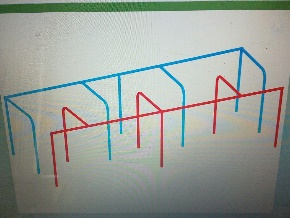 